«Табантал орта мектебі» КММҚысқа мерзімді жоспарТексерілді:Сабақтың барысыБөлім:Мамандықтар әлеміМамандықтар әлеміМұғалімнің  аты-жөніТулегенова Г.УТулегенова Г.УКүні:9.12.2022ж9.12.2022жСынып: 4Қатысушылар саны:7Қатыспағандар саны:Сабақтың тақырыбыБіріккен сөздерБіріккен сөздерОқу бағдарламасына сәйкес оқыту мақсаттары4.2.5.1* дереккөздерден (мәтін, сөздік, сызба, кесте, диаграмма) қажетті ақпараттарды табу, кездескен жаңа сөздердің мағынасын мәнмәтін бойынша анықтап, ақпаратты қорытындылау, бағалау 4.4.2.1* күрделі сөздердің түрлерін ажырата алу (біріккен сөз, қос сөз, қысқарған сөз)4.2.5.1* дереккөздерден (мәтін, сөздік, сызба, кесте, диаграмма) қажетті ақпараттарды табу, кездескен жаңа сөздердің мағынасын мәнмәтін бойынша анықтап, ақпаратты қорытындылау, бағалау 4.4.2.1* күрделі сөздердің түрлерін ажырата алу (біріккен сөз, қос сөз, қысқарған сөз)Сабақтың мақсатыкүрделі сөздердің түрлерін, біріккен сөздің құрылымдық ерекшелігін ажыратады.Біріккен сөздердің құрылымдық ерекшелігін біледі.күрделі сөздердің түрлерін, біріккен сөздің құрылымдық ерекшелігін ажыратады.Біріккен сөздердің құрылымдық ерекшелігін біледі.Сабақтың кезеңі/ уақытПедагогтің  әрекетіОқушының әрекетіБағалауРесурстарҰйымдастыру, өзін –өзі тексеруӨткен білімді еске түсіру5 минЫнтымақтастық атмосферасын және өздеріне сенімділік қалыптастыру ширату жаттығулары арқылы жүреді. «Амандасу» әдісі арқылы  амандасу «Фонарик» әдісімен топқа бөліп отырғызу. - Топ басшысын сайлап, топ ережесін еске түсіріңдер.«Керме жіп» әдісімен өткен сабақты бекіту.-Жіпте ілінген парақтардағы сұрақтарға жауап беріп, жасырын сөзді ашыңдар. (эколог)-Күрделі сөз деген не? (Э)-Тұрақты сөз тіркестеріне мысал келтір. (К)- Күрделі сөздердің сөз тіркесіне ұқсастығы мен айырмашылығы неде?(О)-«Қой үстіне бозторғай жұмыртқалаған заман» деген сөзінің мағынасын түсіндір.(Л)-Мазасыздану сөзіне сай келетін тұрақты тіркес тауып айт.(О)-«Жарасына тұз себу» сөзінің мағынасын түсіндір.(Г)Жаттығу жасайды.Фонарикпен карточкалар қарайды.Топқа бірігеді.Топ басшысын сайлайды.Топ ережесін еске түсіреді.Тапсырма тексертеді. «Медаль» әдісі:1,2,3 !Оқушылар жауабын толықтырып, әр қайсысына тиімді кері байланыс беріп отыру. Үй жұмысына -1 баллсұрақтар жазылған парақшалар Э,К,О,Л,О,ГЖаңа білім15 мин2 мин10 мин10 минТыңдалым -Мәтінді мұқият тыңдау.-Соңғы сұраққа дереккөздерден жауап іздеу.Мәтінмен жұмыс. «Сиқырлы шеңбер» әдісі арқылымәтіннен қарамен жазылған сөздерді табу.Сабақ мақсатын хабарлау.Ережемен таныстыру.Жаңа сабақ (Т) 1-тапсырма – дәптермен жұмыс. «Ойлан, жұптас, талқыла» әдісі.26-жаттығу.Өтірік өлеңді оқып, жазқа жаз.Біріккен сөздердің астын сызыңдар.Сексеуіл неліктен «Қызыл кітапқа» енген?27-жаттығу.  (Ж/ж)Берілген біріккен сөздерді қатыстырып, сөйлем құрап жаз.Аққұтан, ақбөкен,Сарыөзек,қосаяқ,Алакөл,Айнабұлақ, егеуқұйрықСергіту сәті:  қимылды жаттығу.(Т/Ж)Деңгейлік тапсырма.1 -топ.Екі бөліктегі  сөздерді қосу арқылы  , күрделі сөз жасау.Ұлы                                   бақаҚырық                             құлақСаңырау                          қосақКемпір                             аяқТемір                               тауТас                                   қазық 2 – топ            Көп нүктенің орнына  тиісті , біріккен сөздерді  тауып жаз.1.Аңдар :                            2.Өсімдіктер 3.Құстар:                            4.Жер-су аттары :(Ш/Ж) 3-тапсырма -«Шығармашылық  жұмыс». 29-жаттығу.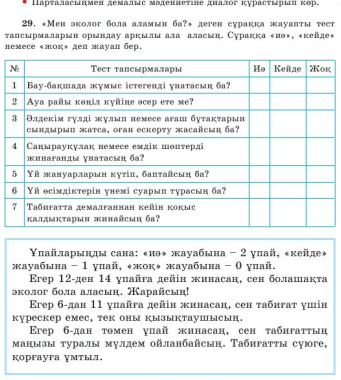 Мәтінді видео жазба арқылы тыңдайды. Мәтіннен қарамен жазылған сөздерді табады.Тапсырмамен жұмыс жасайды. Сөздерді таңдайды. Тандаған сөздерге қатыстырып сөйлем жасайды.Жаттығу жасайдыТапсырма орындайды.  Пікірін дәлелдейді.Тапсырма орындайды.  Пікірін дәлелдейді.Дескриптор:  - мұнай өндірудің табиғатқа кері әсерін болдырмау жолы туралы пікір білдіреді1 баллМәтіннен қарамен жазылған сөздерді табады.-1 баллДескриптор- Өтірік өлеңді оқып, жатқа жазады-1балл.-Біріккен сөздердің астын сызады-1балл.-Сексеуіл неліктен «Қызыл кітапқа» енгенін айтады-1 балл-Біріккен сөздерді қатыстырып, сөйлем құрайды -2балл- Тапсырманы орындайды  -2балл.ВидеожазбаСиқырлы шеңбер СлайдҚазақ тілі 4 сынып оқулығы 1-бөлім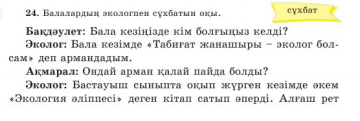 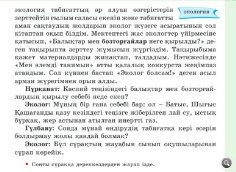 Сөздер  жазылған   қима қағаздар.Қима қағаздарҚорытынды3 минСабақты қортындылау.«Рюкзак» әдісі арқылыҚарандаштардан біріккен сөздерді тауып, сөмкеге салуКері байланыс - «Желілер» әдісі. Шарты: Тик-ток, Инстаграмм, ватцап  арқылы бүгінгі сабақтан алған білімдеріңді бағалаңдар.Үй тапсырмасы:28-жаттығу.Өзінің сабақтағы жұмысын  бағалайды. Күнделікке тапсырма жазып алады.Біріккен сөздерді табадыМедальдармен марапаттауҚБ қойылады.Сөмкенің суреті, сөздер жазылған қарандаштар